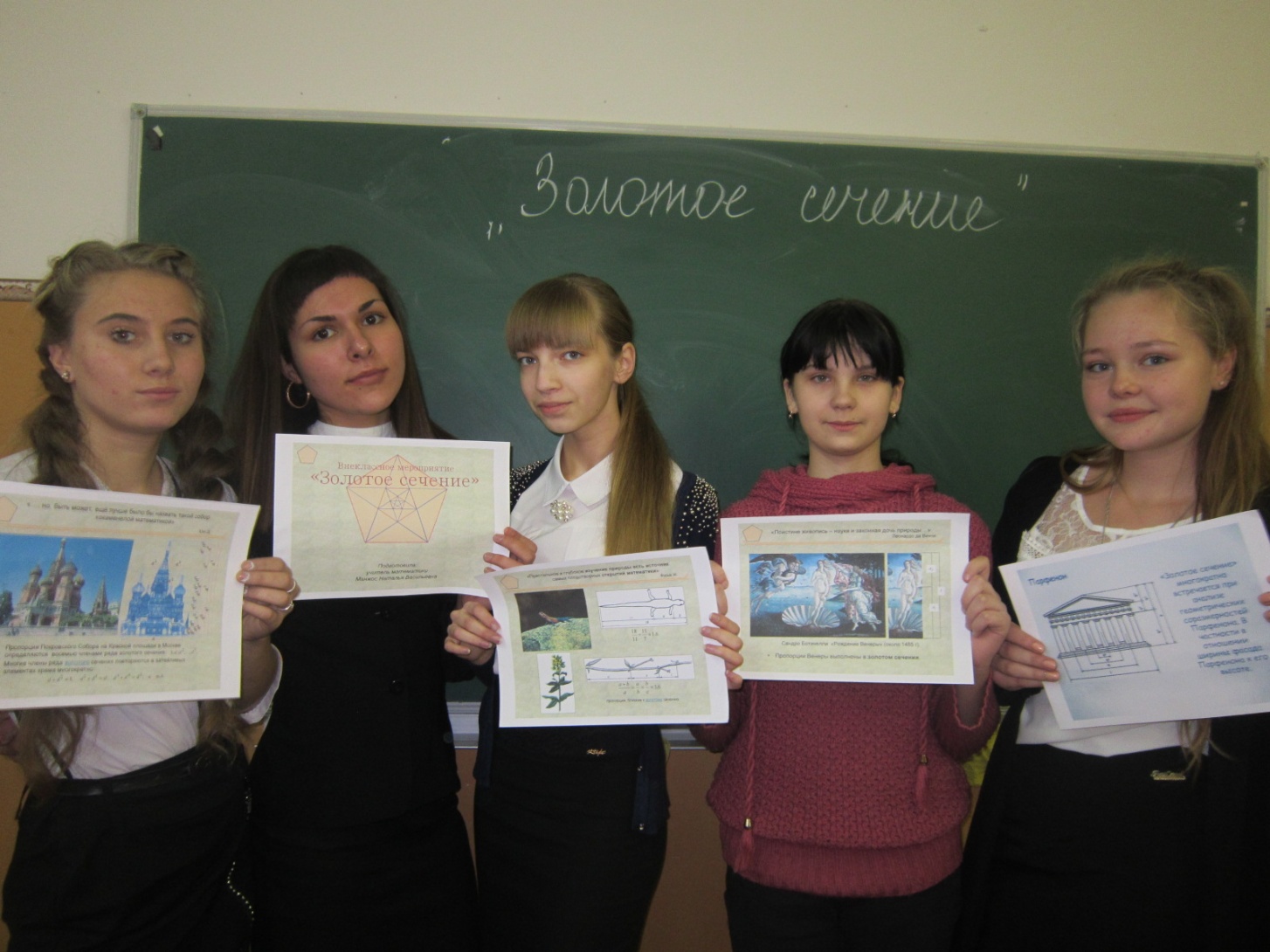 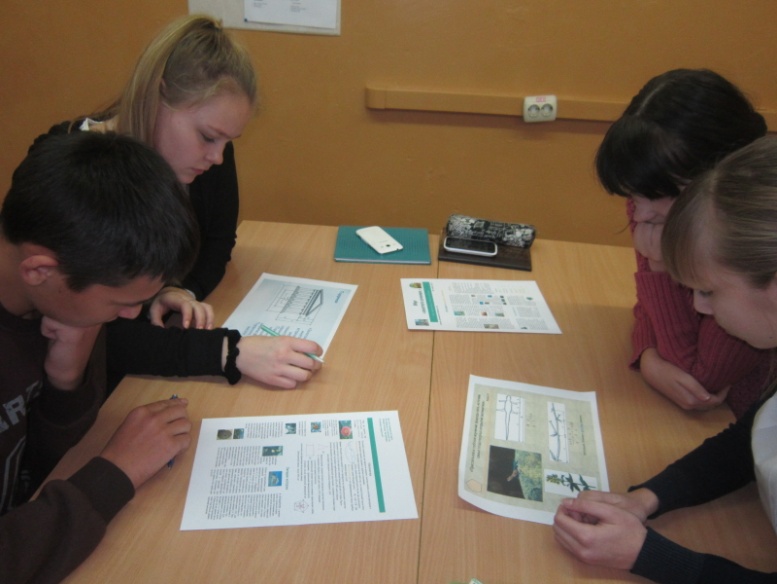 Внеклассное мероприятие «Золотое сечение»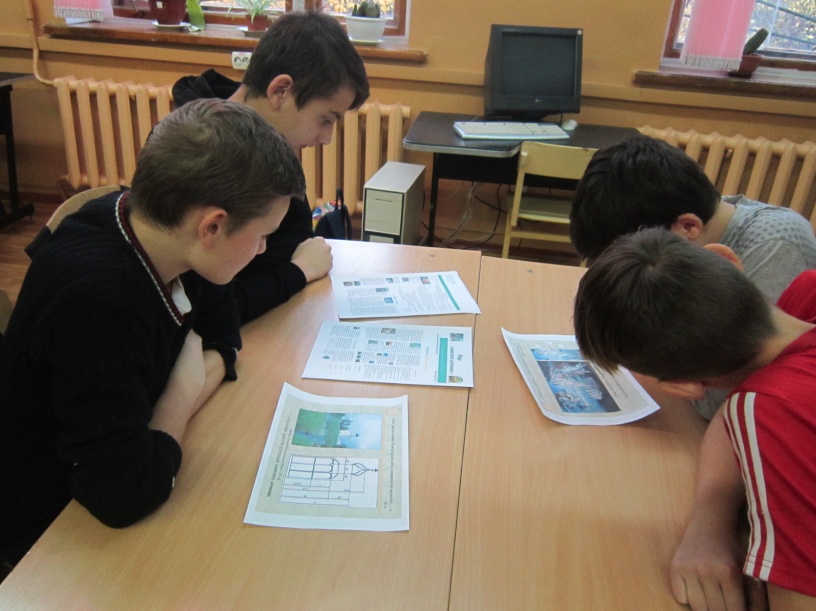 Конкурс по изготовлению моделейгеометриеских фигур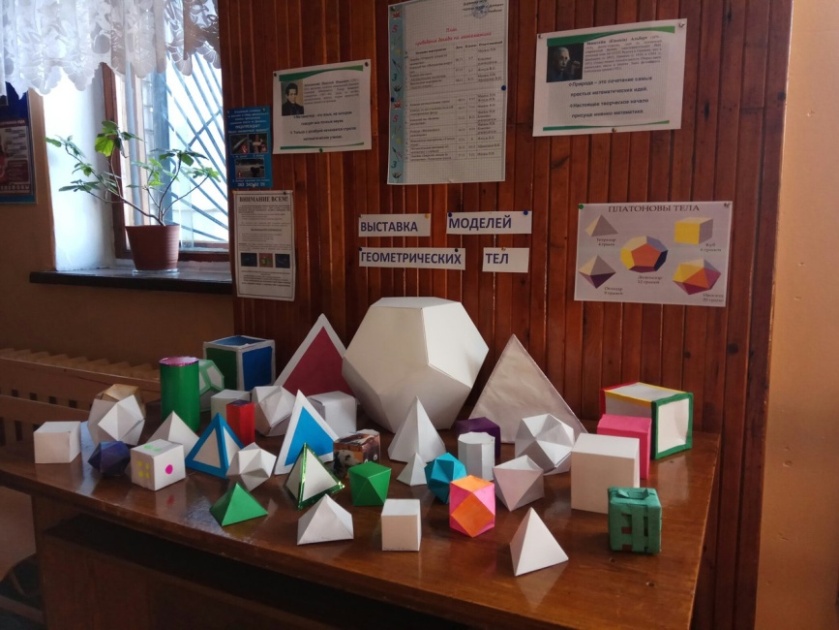 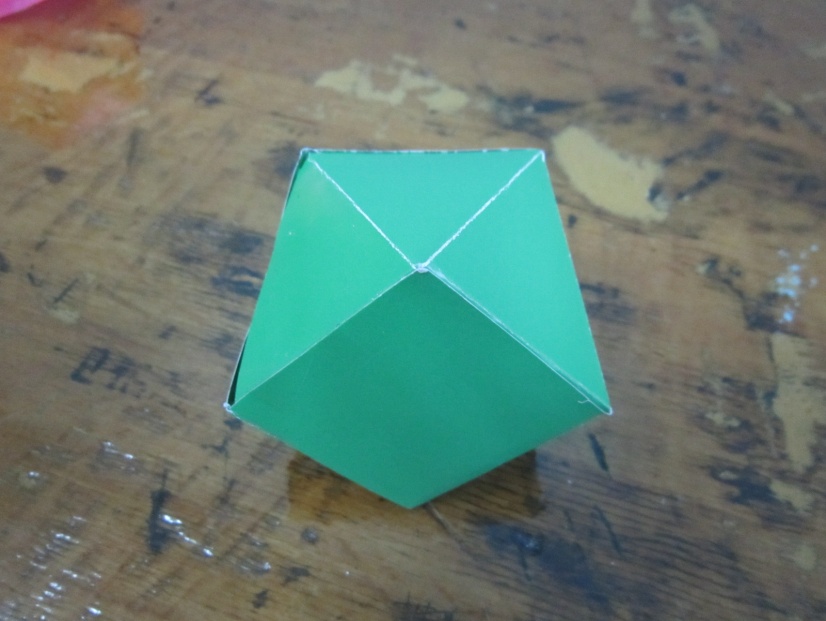 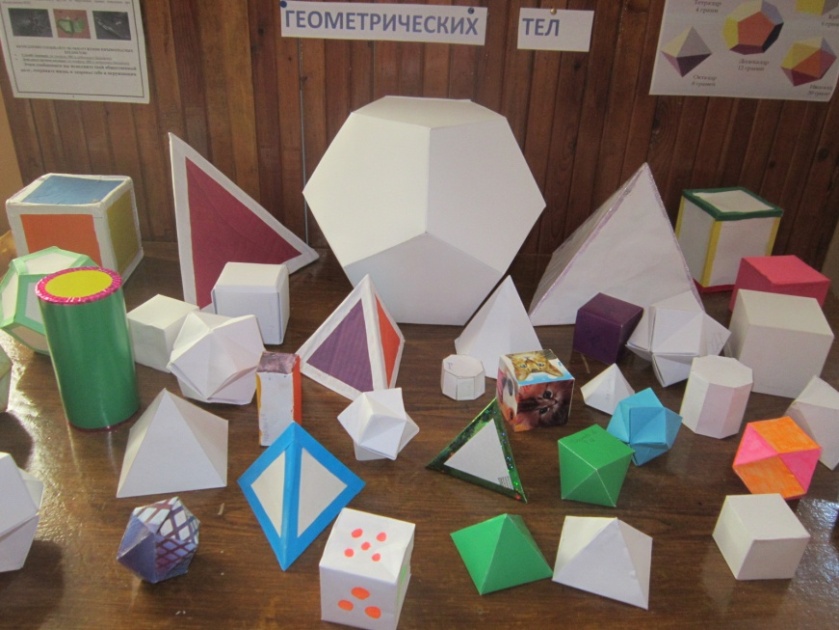 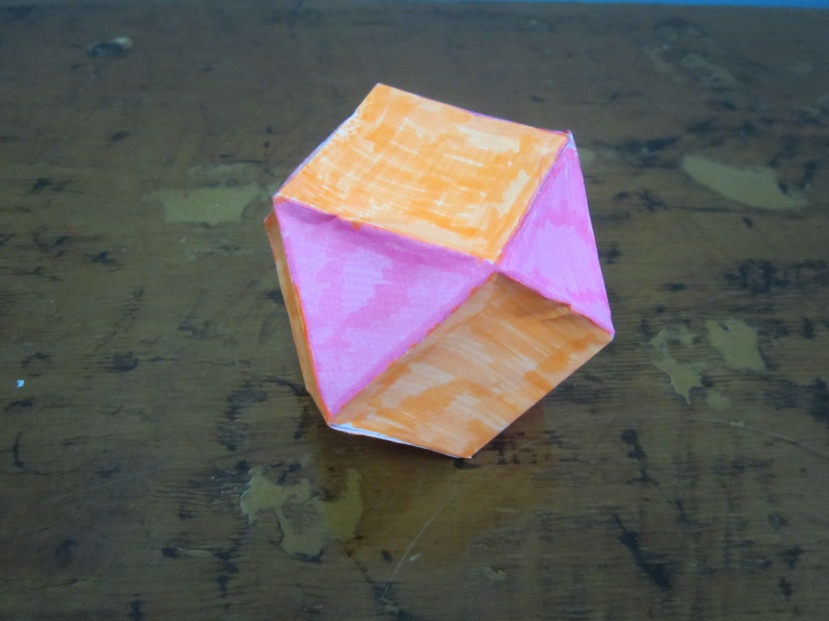 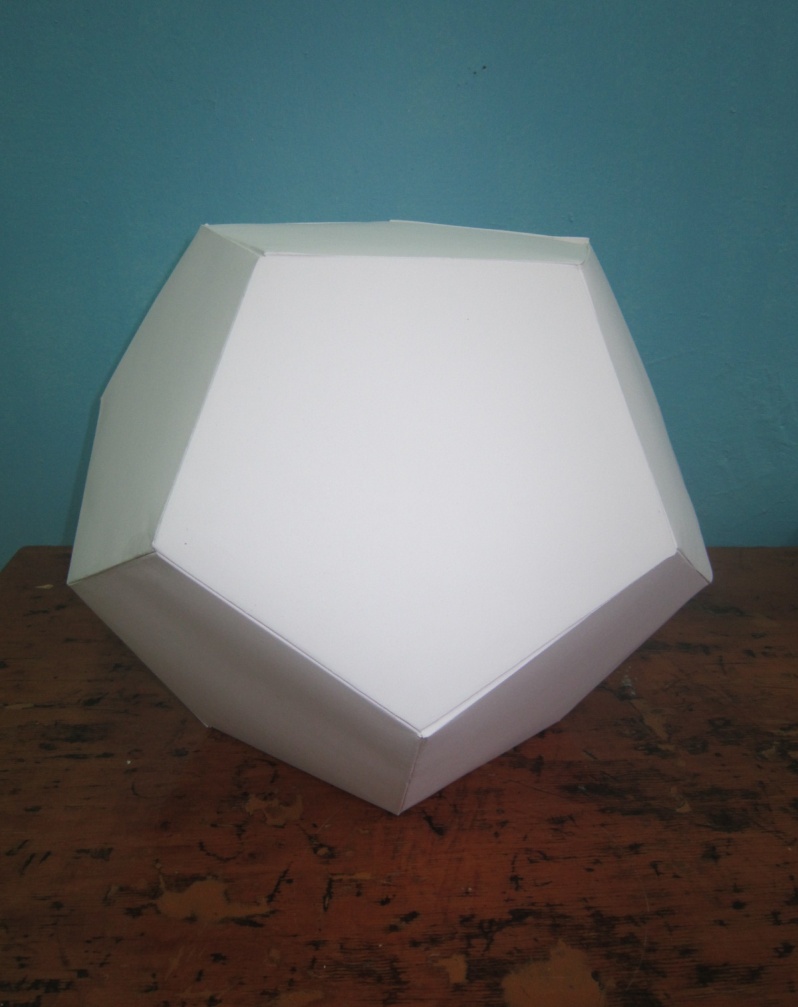 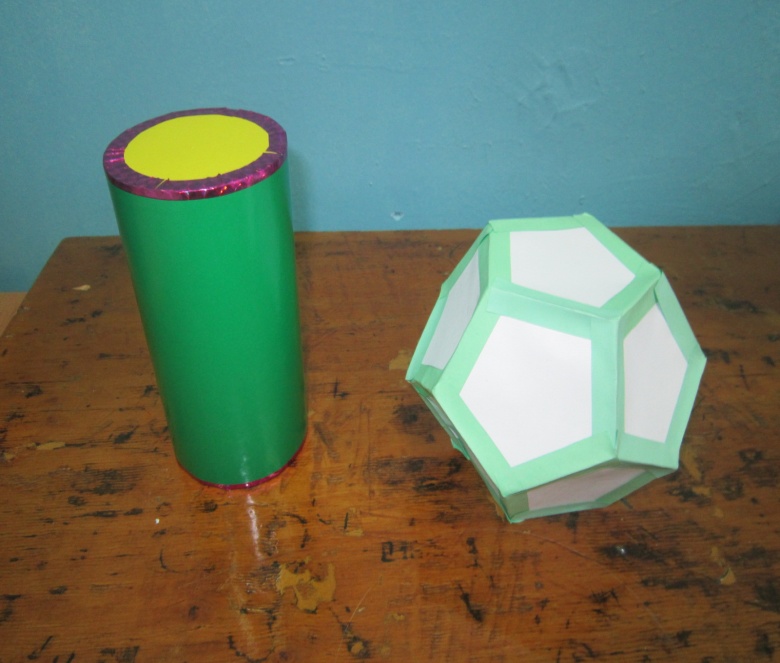 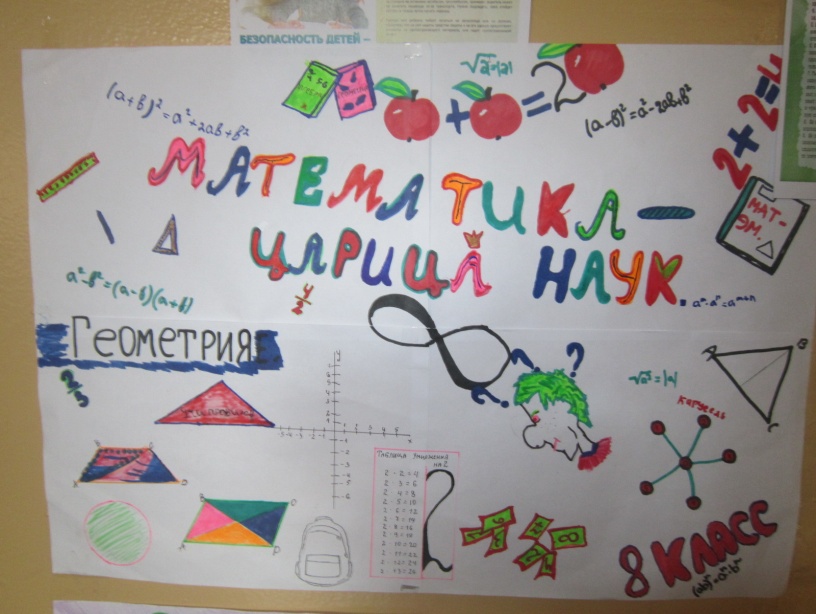 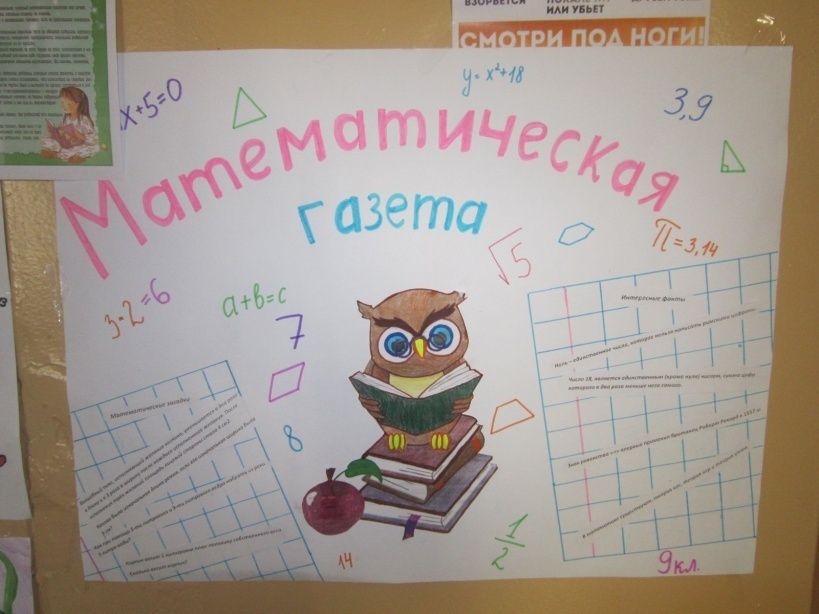 Математические газеты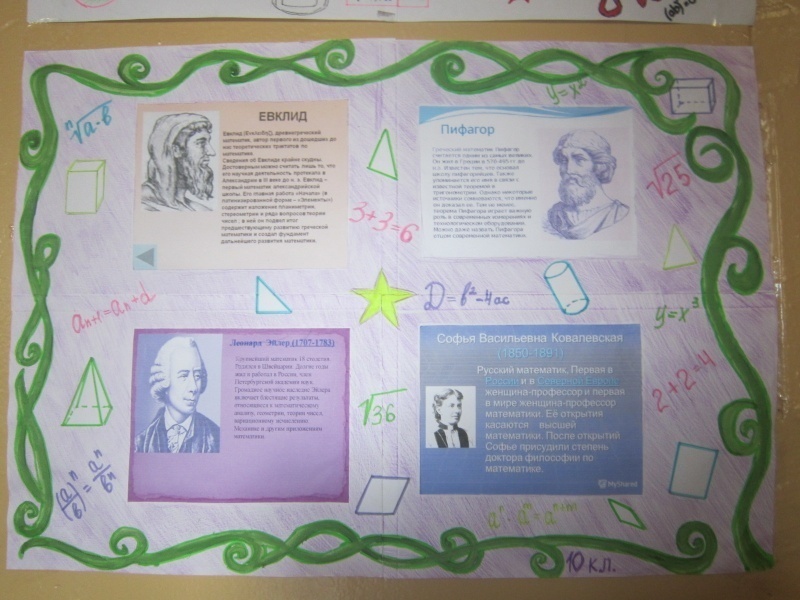 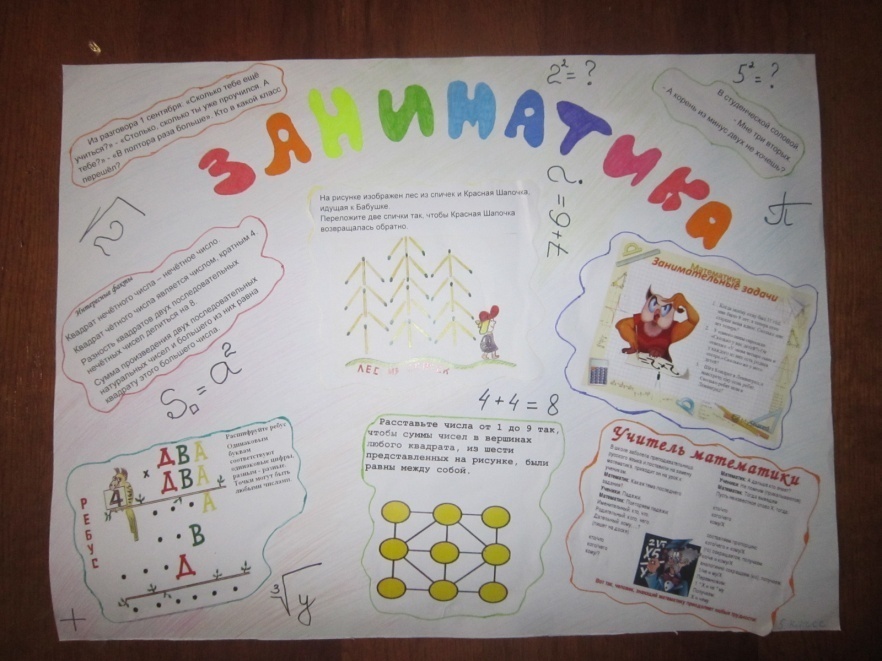 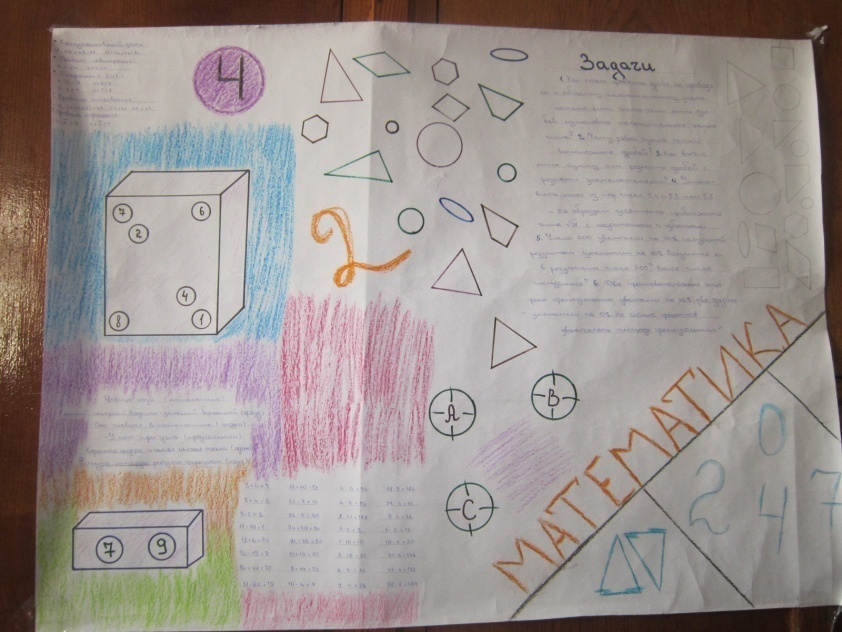 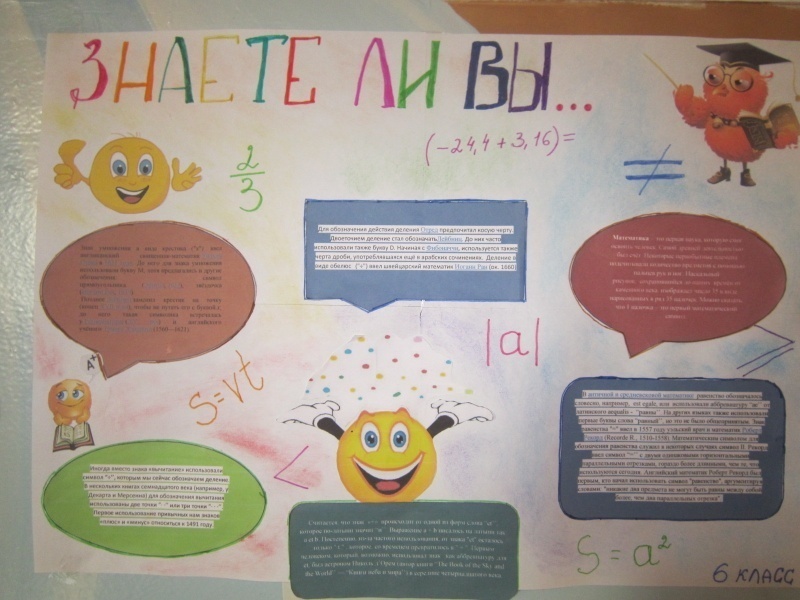 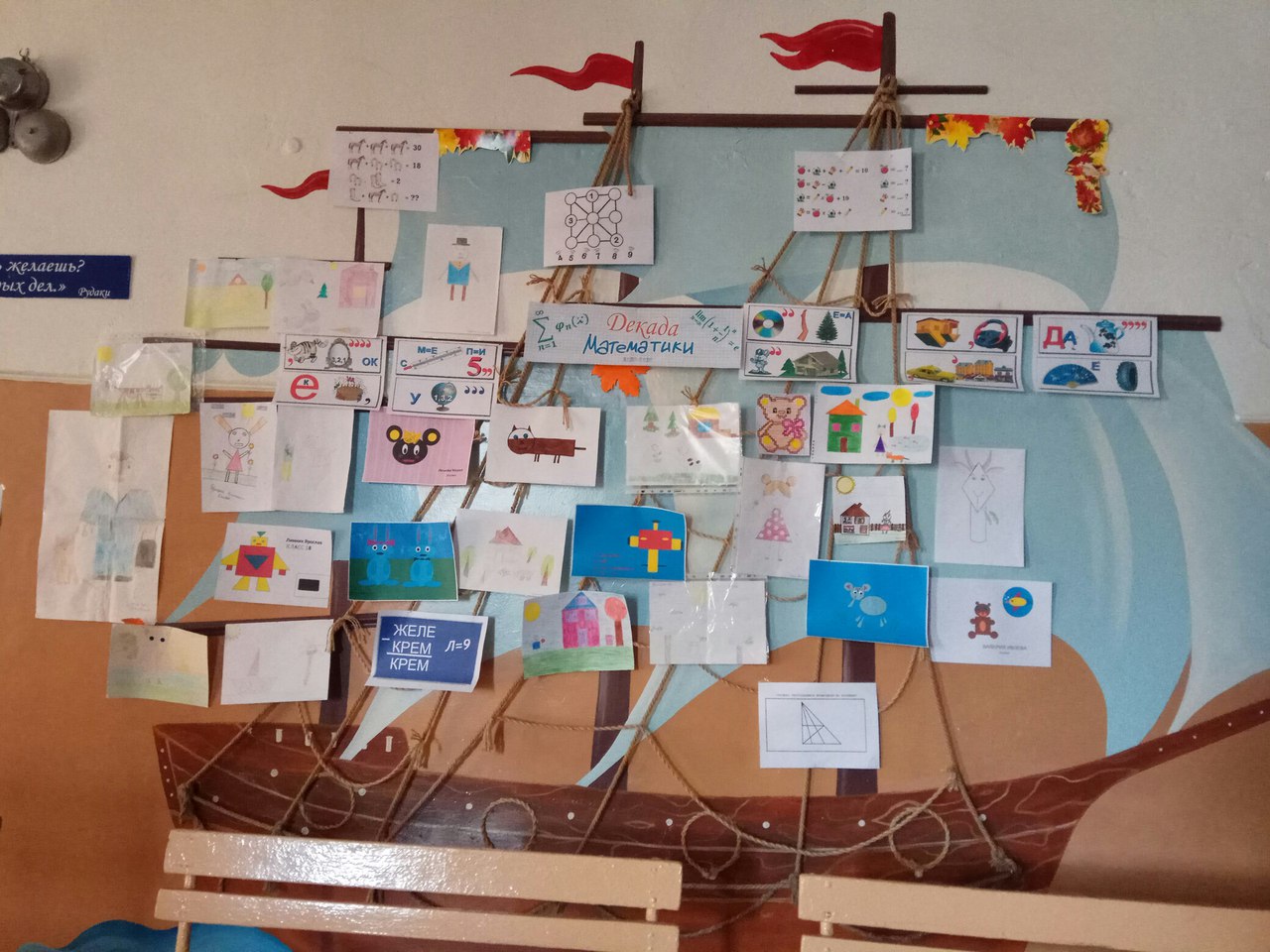 Выставка математических рисунков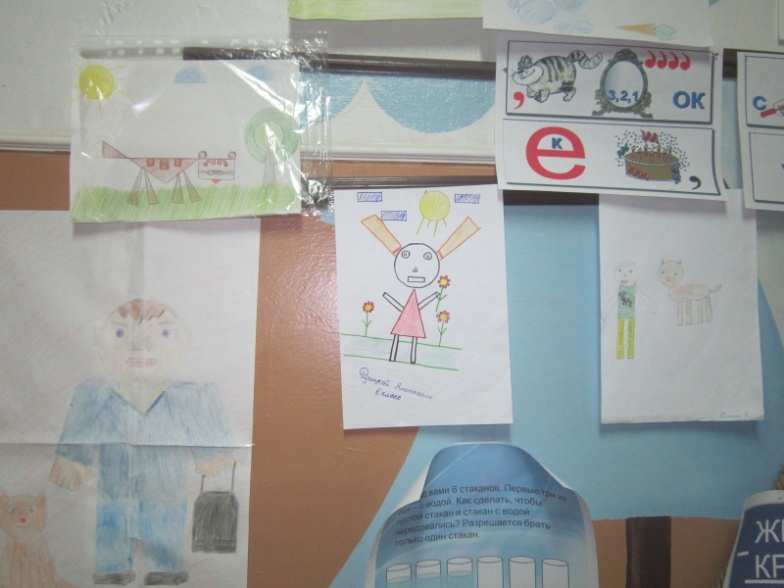 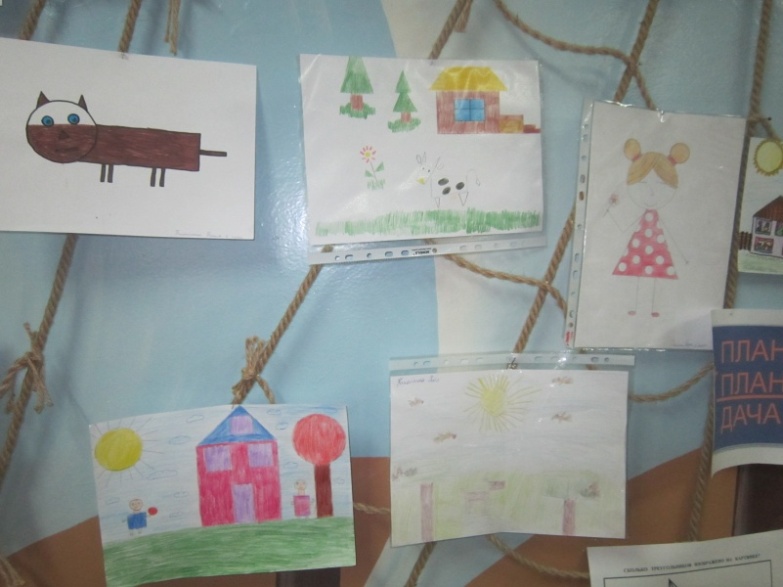 Конкурс кроссвордов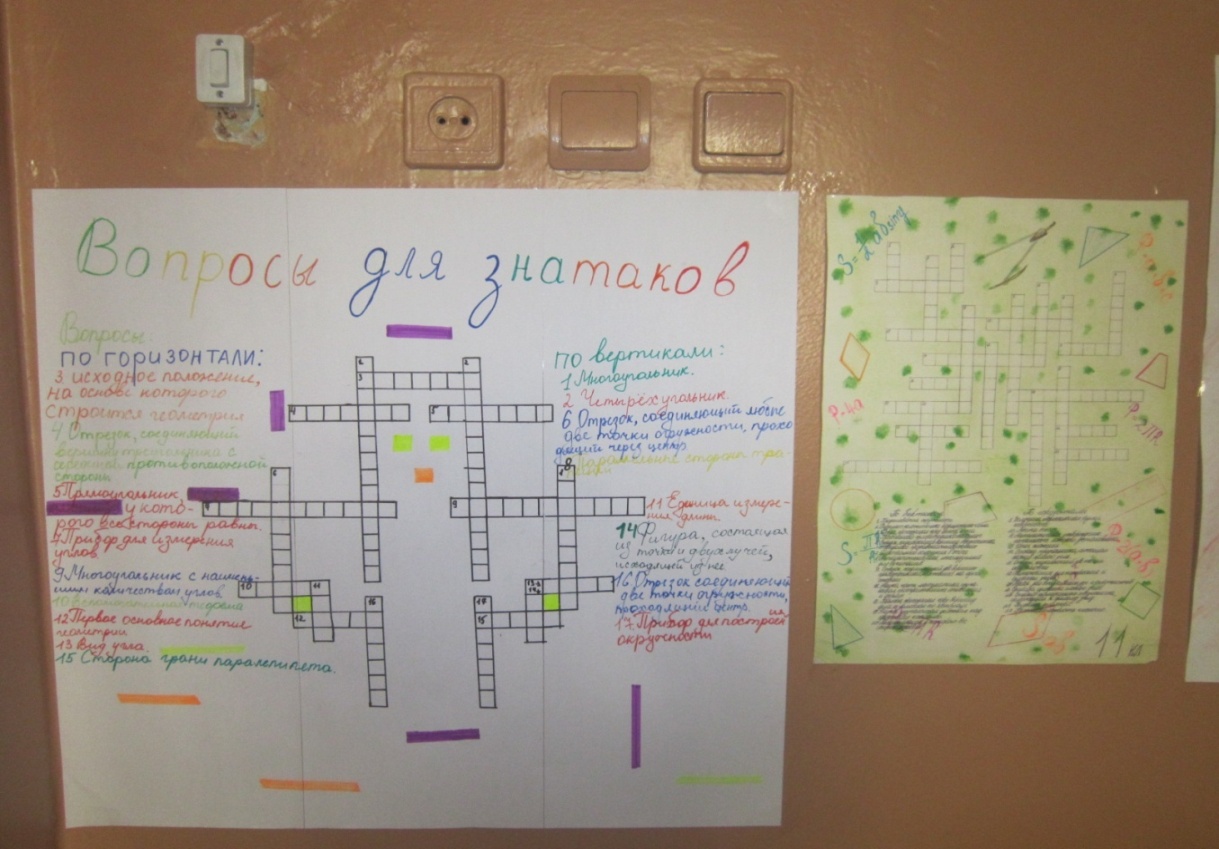 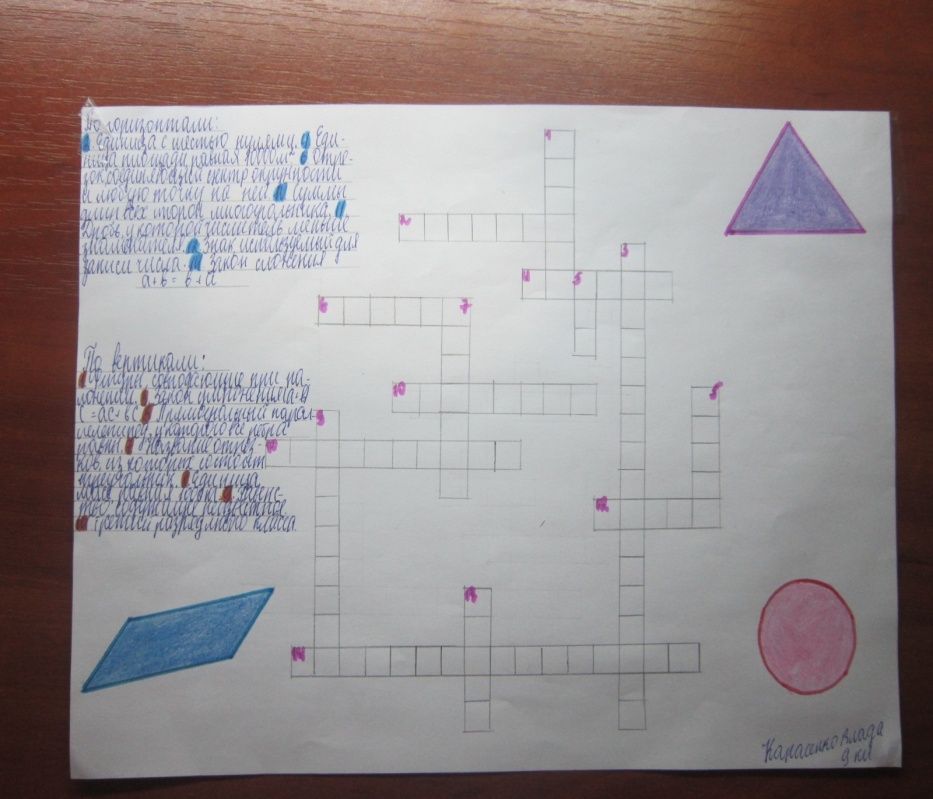 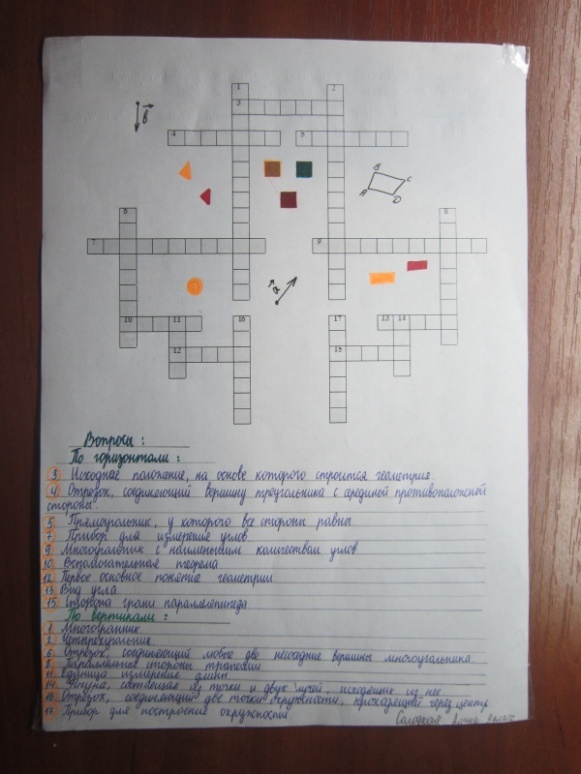 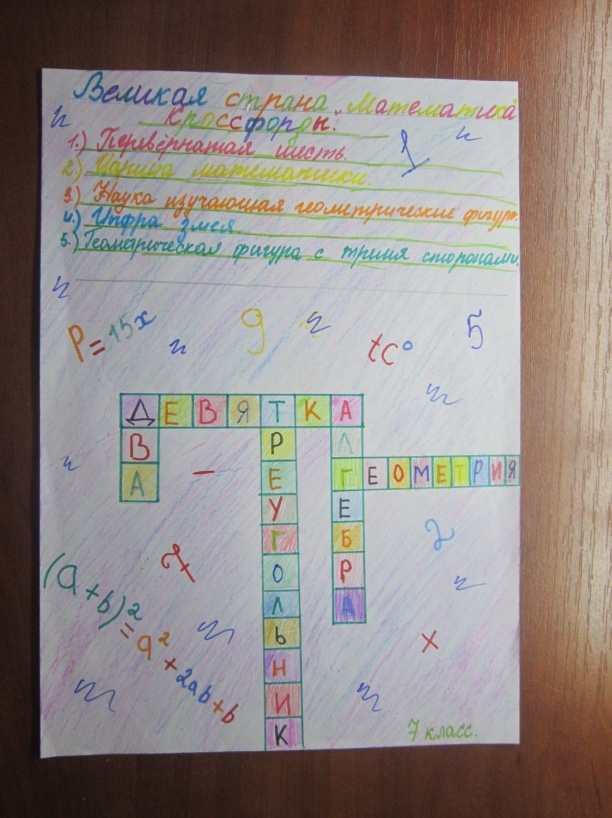 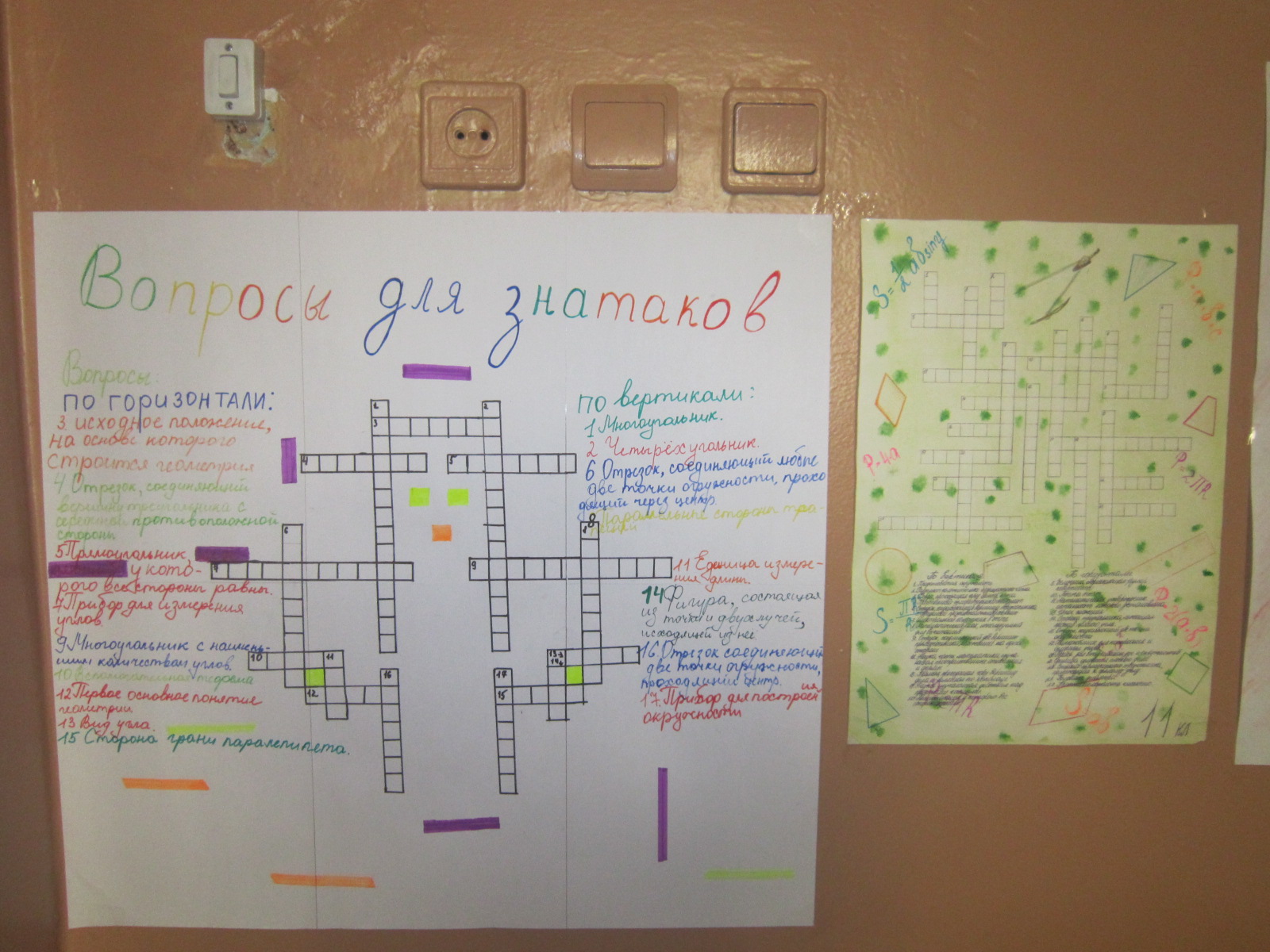 Закрытие декады математики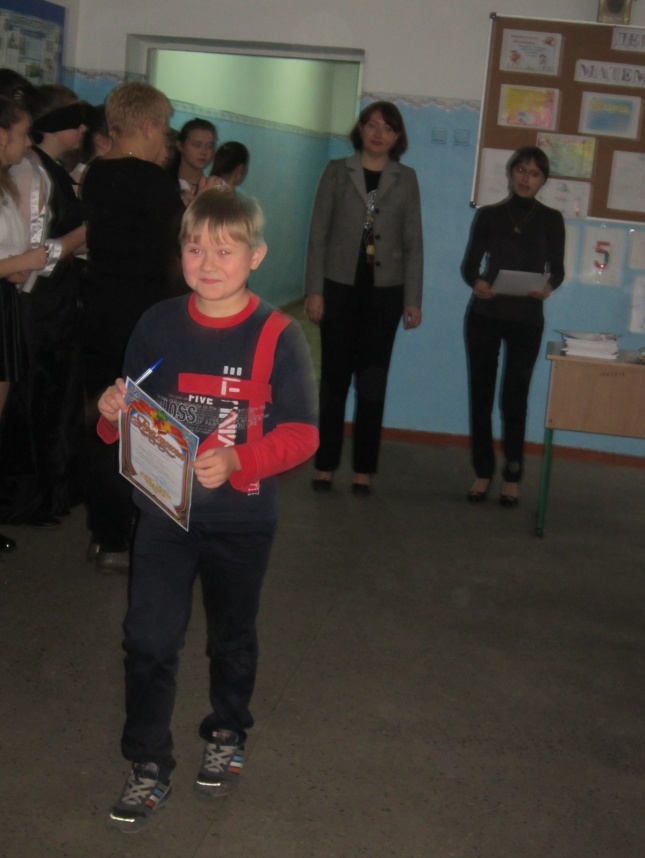 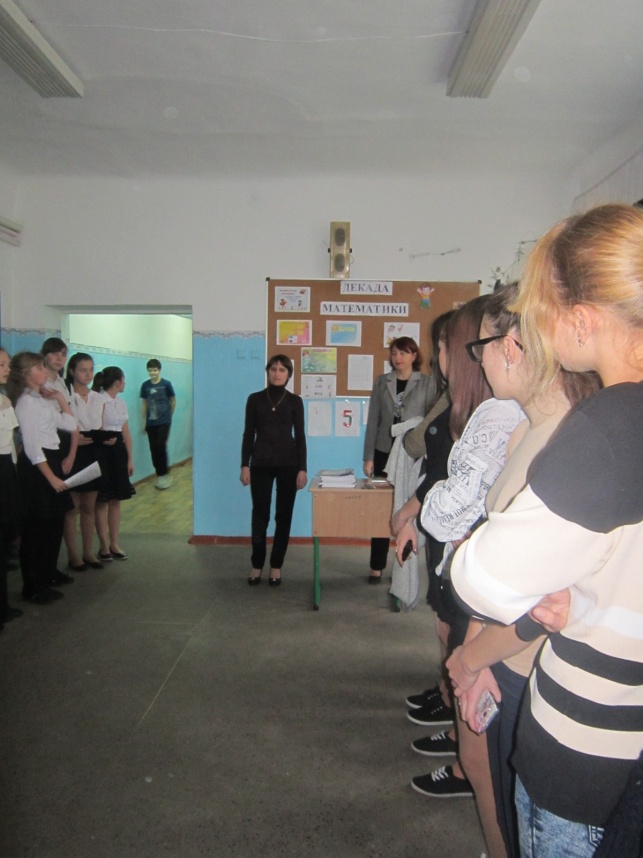 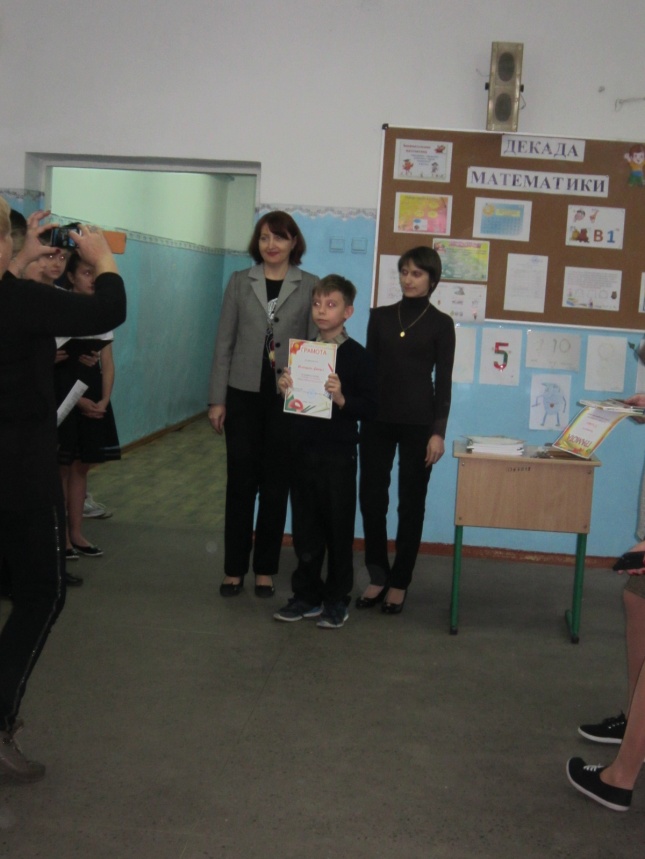 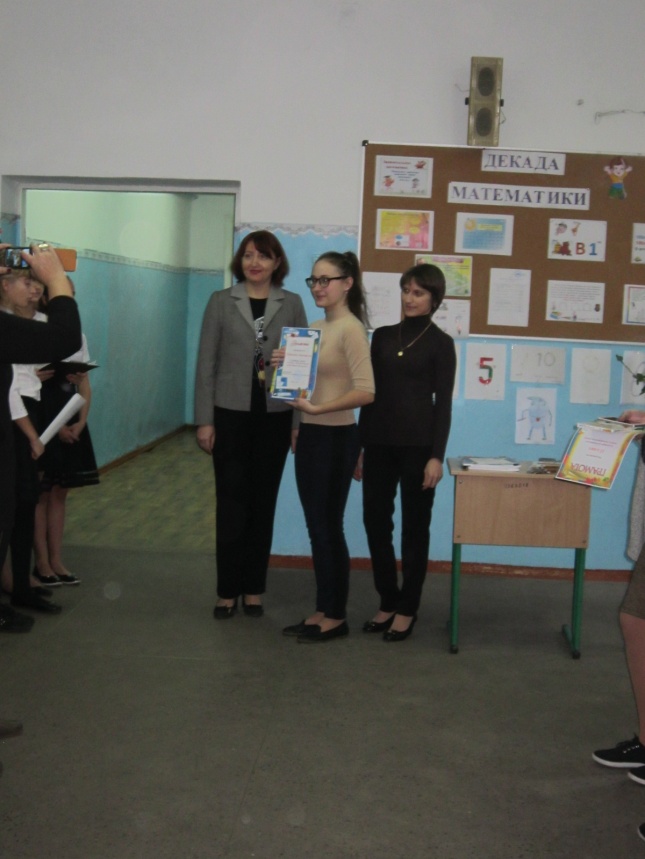 Математический рисунокКомпьютерный математический рисунок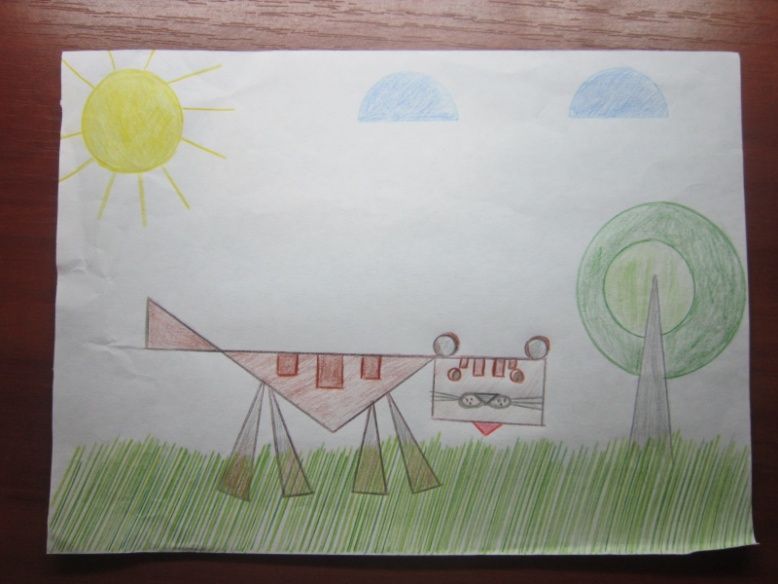 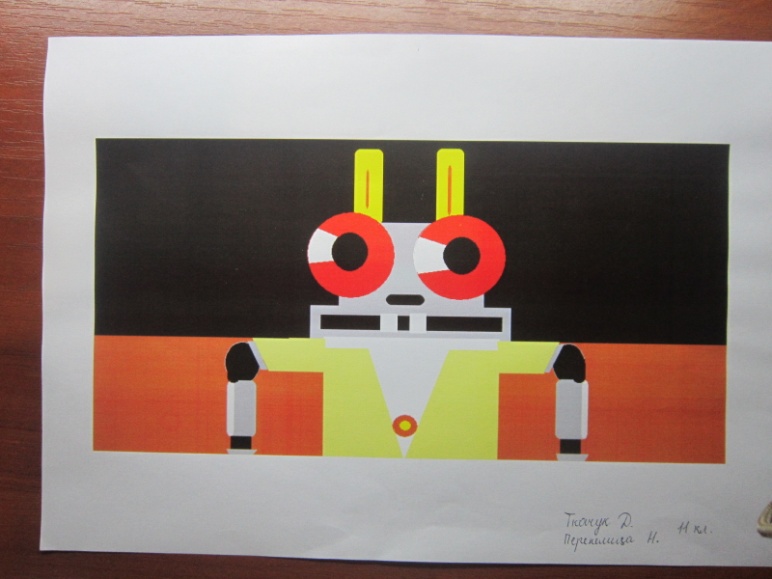 1 место1 место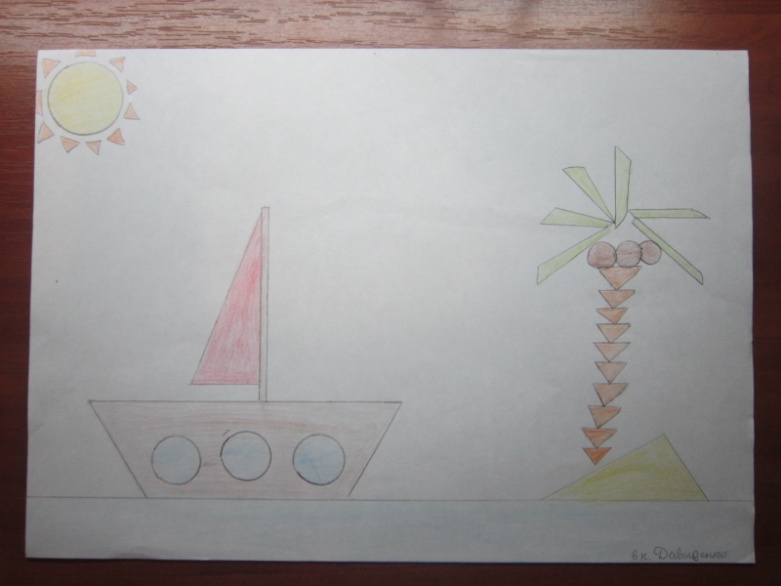 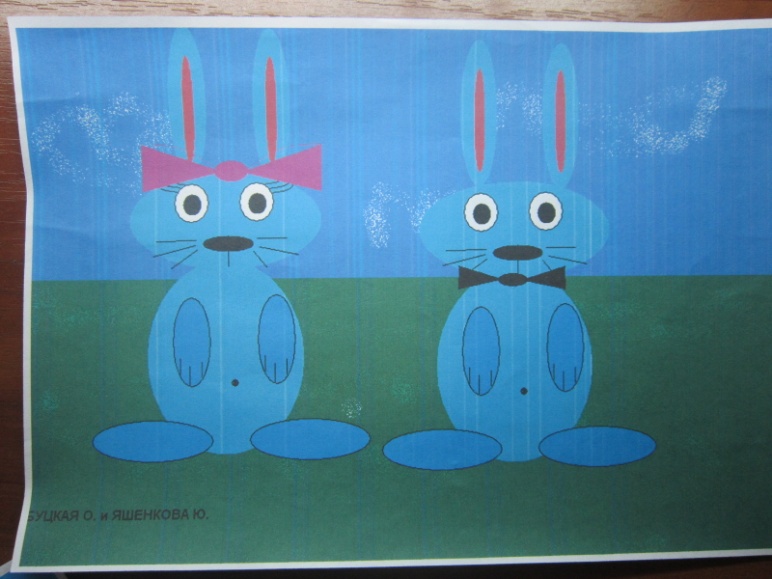 2 место2 место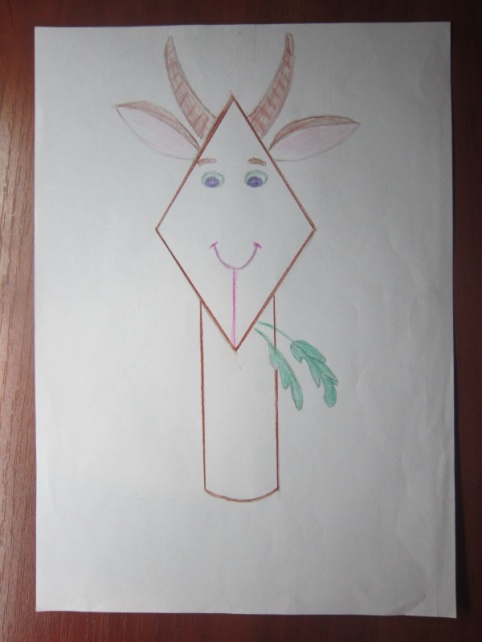 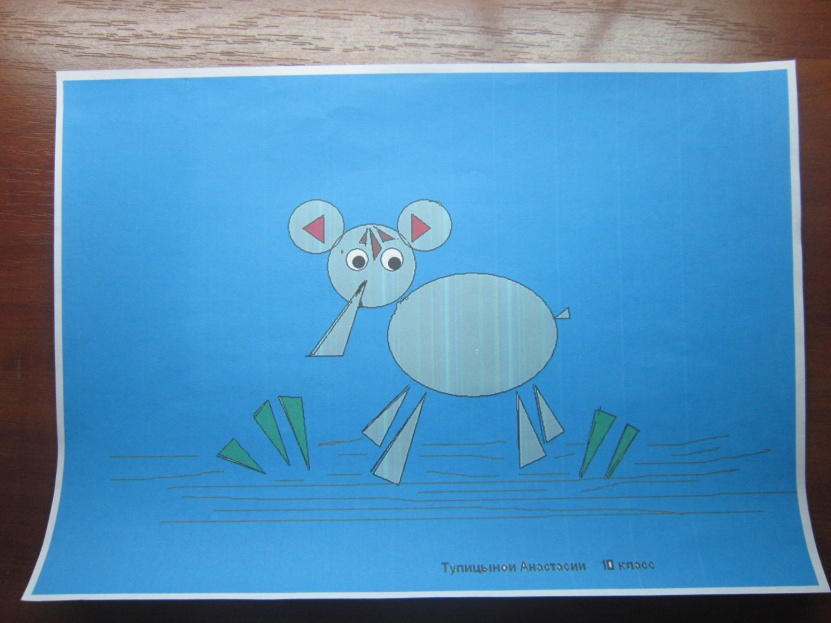 3 место3 место